РОССИЙСКАЯ ФЕДЕРАЦИЯРОСТОВСКАЯ ОБЛАСТЬМУНИЦИПАЛЬНОЕ ОБРАЗОВАНИЕ «ДУБОВСКИЙ РАЙОН»
АДМИНИСТРАЦИЯДУБОВСКОГО СЕЛЬСКОГО ПОСЕЛЕНИЯ          ПОСТАНОВЛЕНИЕ09  октября  2019 г.                              № 136                    с. ДубовскоеОб установлении Порядка определенияцены земельных участков, находящихся в муниципальной собственности Дубовского  сельского поселения,                                                                                                                при продаже таких земельных участков без проведения торговВ связи с вступлением в силу с 01.01.2017 года Федерального закона от 03.07.2016 года № 334-ФЗ «О внесении изменений в Земельный кодекс Российской Федерации и отдельные законодательные акты Российской Федерации», Федеральным законом от 23.06.2014 N 171-ФЗ "О внесении изменений в Земельный кодекс Российской Федерации и отдельные законодательные акты Российской Федерации, Администрация Дубовского сельского поселения, ПОСТАНОВЛЯЕТ:1. Утвердить Порядок определения цены земельных участков, находящихся в муниципальной собственности  Дубовского сельского поселения, при продаже таких земельных участков без проведения торгов согласно приложению № 1. 2. Отменить постановление Администрации Дубовского сельского поселения от 02.11 2012  № 218 «Об     установлении     порядка     определения     цены земельных участков,   находящихся  в  муниципальной собственности          муниципального         образования «Дубовское сельское поселение»  и   их    оплаты при  продаже указанных земельных участков собственникам расположенных на них зданий, строений, сооружений».3. Настоящее постановление подлежит  размещению на официальном сайте Администрации Дубовского сельского поселения.4.Контроль  выполнения настоящего постановления  оставляю за собой.И.о. Главы Администрации Дубовского  сельского поселения                                       Т.С. Лавренова                                     Приложение N 1к постановлению Администрации  Дубовского  сельского поселенияот  09.10. 2019  г.  №136  ПОРЯДОКОПРЕДЕЛЕНИЯ ЦЕНЫ ЗЕМЕЛЬНЫХ УЧАСТКОВ, НАХОДЯЩИХСЯ В МУНИЦИПАЛЬНОЙ СОБСТВЕННОСТИ ДУБОВСКОГО СЕЛЬСКОГО ПОСЕЛЕНИЯ, ПРИ ПРОДАЖЕ ТАКИХ ЗЕМЕЛЬНЫХ УЧАСТКОВ БЕЗ ПРОВЕДЕНИЯ ТОРГОВ1. Настоящим Порядком определяется цена земельных участков, находящихся в муниципальной собственности Дубовского сельского поселения, при продаже таких земельных участков без проведения торгов в случаях, указанных в пункте 2 статьи 393 Земельного кодекса Российской Федерации.          2. Цена земельных участков определяется в размере, равном рыночной стоимости земельных участков в случаях продаж:	земельных участков, образованных из земельного участка, предоставленного в аренду для комплексного освоения территории, лицу с которым в соответствии с Градостроительным кодексом Российской Федерации заключен договор о комплексном освоении территории;	земельных участков, образованных из земельного участка, предоставленного некоммерческой организации, созданной гражданами, для комплексного освоения территории в целях индивидуального жилищного строительства (за исключением земельных участков, отнесенных к имуществу общего пользования), членами этой некоммерческой организации или, если это предусмотрено решением общего собрания членов этой некоммерческой организации, этой некоммерческой организации;	земельных участков, образованных из земельного участка, предоставленного некоммерческой организации, созданной гражданами, для ведения садоводства, огородничества, дачного хозяйства (за исключением земельных участков, отнесенных к имуществу общего пользования), членами этой некоммерческой организации;	земельных участков, образованных в результате раздела земельного участка, предоставленного некоммерческой организации, созданной гражданами, для комплексного освоения территории в целях индивидуального жилищного строительства и относящегося к имуществу общего пользования, этой некоммерческой организации;	земельных участков, образованных в результате раздела земельного участка, предоставленного юридическому лицу для ведения дачного хозяйства и относящегося к имуществу общего пользования, указанному юридическому лицу;	свободных от зданий, сооружений земельных участков, находящихся в постоянном (бессрочном) пользовании юридических лиц, указанным юридическим лицам, за исключение продажи земельных участков лицам, указанным в пункте 2 статьи 399 Земельного кодекса Российской Федерации, а также продажи земельных участков из земель сельскохозяйственного назначения или земель населенного пункта и предназначенных для ведения сельскохозяйственного производства;	земельных участков гражданам для индивидуального жилищного строительства, ведения личного подсобного хозяйства в границах населенного пункта, садоводства, дачного хозяйства, гражданам и крестьянским (фермерским) хозяйствам для осуществления крестьянским (фермерским) хозяйством его деятельности в соответствии со статьей 3918 Земельного кодекса Российской Федерации.	3. Цена земельных участков при их продаже гражданам или юридическим лицам, являющимся собственниками зданий, сооружений, расположенных на указанных земельных участках, либо помещений в них, в том числе земельных участков, находящихся в постоянном (бессрочном) пользовании юридических лиц, не указанных в пункте 2 статьи 399 Земельного кодекса Российской Федерации, на которых расположены здания, сооружения при их продаже указанным юридическим лицам, за исключение случаев продажи земельных участков, указанных в части 3 статьи 1 Областного закона от 28.03.2002 № 229-ЗС «Об установлении цены земельных участков, находящихся в государственной или муниципальной собственности, при их продаже собственникам расположенных на них зданий, строений, сооружений», определяется по формуле:Ц = Кст * С * Ккр	где Ц – цена земельного участка;Кст – кадастровая стоимость земельного участка, указанная в документах государственного кадастрового учета в форме кадастрового паспорта земельного участка либо кадастровой выписке о земельном участке;С – ставка земельного налога, установленная нормативным правовым актом представительного органа муниципального образования, в пределах которого расположен земельный участок;Ккр – коэффициент кратности ставки земельного налога, равный 17.В случае поступления в орган, уполномоченный на распоряжение данным земельным участком, заявления собственников зданий, сооружений либо помещений в них о предоставлении земельного участка в общую долевую собственность, цена земельного участка определяется пропорционально долям в праве собственности на здание, сооружение или помещений в них, если иное не установлено соглашением всех правообладателей здания, сооружения или помещений в них либо решение суда.Цена земельного участка рассчитывается по состоянию на дату поступления в орган, уполномоченный на распоряжение данным земельным участком, заявления собственника зданий, сооружений либо помещений в них о предоставлении земельного участка в собственность.Цена земельных участков, предназначенных для ведения сельскохозяйственного производства и переданных в аренду гражданину или юридическому лицу, этому гражданину или этому юридическому лицу по истечении трех лет с момента заключения договора аренды с этим гражданином или этим юридически лицом либо передачи прав и обязанностей по договору аренды земельного участка этому гражданину  или юридическому лицу при условии надлежащего использования такого земельного участка в случае, если этим гражданином или этим юридическим лицом заявление о заключении договора купли-продажи такого земельного участка без проведения торгов подано до дня истечения строка указанного договора аренды земельного участка, определяется в следующем размере:15  процентов кадастровой стоимости земельного участка – по истечении трех лет с момента заключения договора аренды земельного участка либо передачи прав и обязанностей по договору аренды земельного участка;10  процентов кадастровой стоимости земельного участка – по истечении пяти лет с момента заключения договора аренды земельного участка либо передачи прав и обязанностей по договору аренды земельного участка;7  процентов кадастровой стоимости земельного участка – по истечении семи лет с момента заключения договора аренды земельного участка либо передачи прав и обязанностей по договору аренды земельного участка;5  процентов кадастровой стоимости земельного участка – по истечении десяти лет с момента заключения договора аренды земельного участка либо передачи прав и обязанностей по договору аренды земельного участка;5. Цена земельного участка определяется по состоянию на дату поступления в орган, уполномоченный на распоряжение данным земельным участком, заявления о предоставлении земельного участка в собственность без проведения торгов.6. Оплата цены земельных участков производится в течении семи календарных дней со дня заключения договоров купли – продажи этих земельных участков.«09» октября 2019 года                                                                                              с. ДубовскоеОб отчете об исполнении бюджета сельского поселенияза 9 месяцев 2019 года	В соответствии со статьей 264.2. Бюджетного кодекса Российской Федерации, статьей 48 Решения  Собрания депутатов Дубовского сельского поселения от 03.03.2015 года № 121 «О бюджетном процессе в Дубовском сельском поселении» Администрация Дубовского сельского поселения постановляет:1.Утвердить отчет  об исполнении бюджета сельского поселения  за 9 месяцев 2019 года по доходам в сумме 14 812,0 тыс. руб.,  по  расходам в сумме        14 162,6 тыс. руб. с превышением доходов над расходами (профицит местного бюджета) в сумме – 649,4 тыс. руб.Определить, что держателем оригинала отчета об исполнении бюджета сельского поселения за 1 полугодие 2019 года является сектор экономики и финансов Администрации Дубовского сельского поселения.2. В целях информирования населения Дубовского сельского поселения обнародовать сведения о ходе исполнения бюджета сельского поселения за 9 месяцев 2019 года согласно приложению к настоящему постановлению.3. Направить настоящее постановление и отчет об исполнении  бюджета сельского поселения за 9 месяцев 2019 года в Собрание депутатов Дубовского сельского поселения.4. Постановление вступает в силу со дня его обнародования.5. Контроль за выполнением  постановления оставляю за собой.Глава АдминистрацииДубовского сельского поселения                                                     А.В. Мендель                                 Верно:специалист 1 категории по правовой, кадровой, архивной работе и регистрационномуучету                                                                                                  Е.В. Калуцкаяпроект Постановлениявносит сектор экономики и финансовтел. 5-19-72Сведенияо ходе исполнения бюджетасельского поселения за 9 месяцев 2019 года	Исполнение бюджета за 9 месяцев 2019 года составило по доходам 14 812,0 тыс. руб. или 76,8 % к годовому плану и по расходам в сумме 14 162,6 тыс. руб. или 72,9 %. Профицит  по итогам 9 месяцев 2019 года составил – 649,4 тыс. руб. Увеличение  поступления доходов по сравнению с аналогичным периодом прошлого года  составило 3 055,9 тыс. руб.,  или  133,4 % и увеличение  расходов – 2 491,7 тыс. руб.,  или  121,3 % в сопоставимых данных.	Показатели  бюджета сельского поселения  за 9 месяцев 2019 года прилагаются.	Налоговые и неналоговые доходы  бюджета сельского поселения  исполнены в сумме 4 769,2 тыс. руб. или 73,5 % к годовым плановым назначениям. Данный показатель выше уровня аналогичного периода прошлого года на 357,6 тыс. руб. или 108,1%. Наибольший удельный вес в их структуре занимают: налог на доходы физических лиц 2 702,4,0 тыс. руб. или 56,6 %, земельный налог – 1 055,8 тыс. руб., или 22,1 % .	Безвозмездные поступления от других бюджетов бюджетной системы Российской Федерации составили 10 042,8  тыс. руб.	Основными направлениями расходов бюджета является обеспечение деятельности аппарата администрации – 4 201,6  тыс. рублей;  расходы  на жилищно-коммунальное хозяйство – 3 843,1 тыс. рублей,  культуру – 1 366,6тыс. рублей. 	Просроченные долги по обязательствам бюджета отсутствуют.	Бюджетная политика в сфере расходов бюджета сельского поселения  направлена на решение первоочередных социальных и экономических задач сельского поселения. Приоритетом являлось обеспечение деятельности органа местного самоуправления –  4 201,6 тыс. руб., что на 12,86 % ниже показателя аналогичного периода 2018 г. Расходы на содержание органа местного самоуправления составляют 29,7 % в общей доле расходов.	Также приоритетом в расходовании средств бюджета является обеспечение населения бюджетными услугами отраслей жилищно – коммунального хозяйства. На эти цели направлено 3 843,1 тыс. руб., что на 8,22 % ниже показателя аналогичного периода 2018 года. Расходы на жилищно-коммунальное хозяйство составили 27,1 % всех расходов.	В составе бюджета сельского поселения  расходы на оплату труда составили 2 505,3  тыс. руб. или 17,7 %  расходов бюджета при 22,1 % к  аналогичному периоду 2018 г.Верно:специалист 1 категории по правовой, кадровой, архивной работе и регистрационномуучету                                                                                                  Е.В. КалуцкаяПриложение к Сведениям о ходе исполнениябюджета сельского поселения за 9 месяцев 2019 годаПоказатели  бюджета сельского поселения  за 9 месяцев 2019 годаВерно:Специалист 1 категории по правовой, кадровой,архивной работе и регистрационному учету                                         Е.В. Калуцкая                 Периодическое печатное издание Администрации Дубовского сельского поселения Дубовского района Ростовской области.Учредитель: Администрация Дубовского сельского поселения Адрес: 347410, пер. Восстания, 19,  с. Дубовское  Дубовского района  Ростовской области. тел./факс(86377)5-12-06,     Отпечатано в МБУК «Ериковский СДК»   19.10.2019г.               Распространяется бесплатно.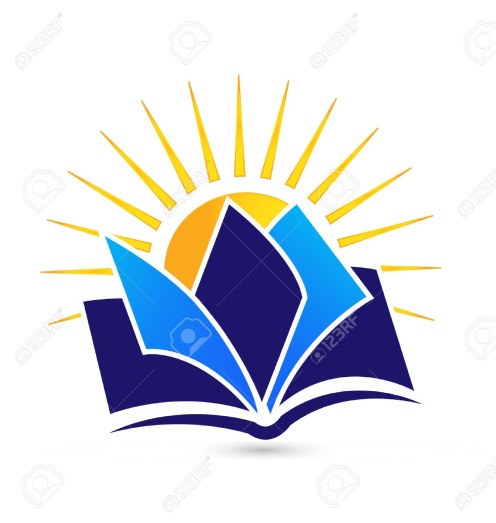 Дубовский                       вестник«19» октября2019 г.ПЕРИОДИЧЕСКОЕ ПЕЧАТНОЕ ИЗДАНИЕ ДУБОВСКОГО СЕЛЬСКОГО ПОСЕЛЕНИЯ«19» октября2019 г.РОССИЙСКАЯ ФЕДЕРАЦИЯ РОСТОВСКАЯ ОБЛАСТЬМУНИЦИПАЛЬНОЕ ОБРАЗОВАНИЕ «ДУБОВСКИЙ РАЙОН»  АДМИНИСТРАЦИЯ ДУБОВСКОГО СЕЛЬСКОГО  ПОСЕЛЕНИЯПОСТАНОВЛЕНИЕ №152Приложение к  Постановлению Администрации  Дубовского сельского поселенияот 09 октября 2019 года   №152Наименование показателейУтвержденные
бюджетные назначения
на годИсполнено123НАЛОГОВЫЕ И НЕНАЛОГОВЫЕ ДОХОДЫ6 488,24 769,2НАЛОГИ НА ПРИБЫЛЬ, ДОХОДЫ4 035,02 702,4Налог на доходы физических лиц4 035,02 702,4НАЛОГИ НА ИМУЩЕСТВО2 425,11 658,7Налог на имущество физических лиц793,2602,9Земельный налог1 631,91 055,8НАЛОГИ НА СОВОКУПНЫЙ ДОХОД0,0369,3Единый сельскохозяйственный налог0,0369,3ШТРАФЫ, САНКЦИИ, ВОЗМЕЩЕНИЕ ВРЕДА28,138,8Прочие поступления от денежных взысканий(штрафов) и иных сумм в возмещение ущерба28,138,8БЕЗВОЗМЕЗДНЫЕ ПОСТУПЛЕНИЯ12 793,310 042,8БЕЗВОЗМЕЗДНЫЕ ПОСТУПЛЕНИЯ ОТ ДРУГИХ БЮДЖЕТОВ БЮДЖЕТНОЙ СИСТЕМЫ РОССИЙСКОЙ ФЕДЕРАЦИИ12 793,310 042,8Дотации на выравнивание бюджетной обеспеченности9 020,46 765,3Субвенции бюджетам субъектов Российской Федерации и муниципальных образований208,4147,3Иные межбюджетные трансферты3 564,53 130,2ИТОГО ДОХОДОВ19 281,514 812,0Общегосударственные расходы10 180,97 614,1Функционирование Правительства Российской Федерации, высших исполнительных органов государственной власти субъектов РоссийскойФедерации, местных администраций6 377,84 201,6Обеспечение проведения выборов и референдумов720,2720,2Резервные фонды5,00,0Другие общегосударственные вопросы3 077,92 692,3Национальная оборона208,2131,5Мобилизационная и вневойсковая подготовка208,2131,5Национальная безопасность и правоохранительная деятельность26,30,0Обеспечение пожарной безопасности21,30,0Другие вопросы в области национальнойбезопасности и правоохранительнойдеятельности5,00,0Национальная экономика1 519,81 094,2Общеэкономические вопросы910,0748,6Дорожное хозяйство (дорожные фонды)609,8345,6Жилищно-коммунальное хозяйство5 535,23 843,1Жилищное хозяйство26,217,0Благоустройство5 509,03 826,1Образование28,010,1Профессиональная подготовка, переподготовка и повышение квалификации28,010,1Культура, кинематография1 794,31 366,6Культура1 794,31 366,6Социальная политика128,196,0Социальное обеспечение128,196,0Физическая культура и спорт 9,07,0Физическая культура  9,07,0ИТОГО РАСХОДОВ:19 429,814 162,6